Приложение 3к Решению Думы ЗАТО Северскот _26.08.2021__№ __16/5__Приложение 35к Решению Думы ЗАТО Северскот    25.02.2021   №   9/8 Сведения о границах территориальной зоны лесов специального назначения– «ЛС»Средняя квадратическая погрешность положения характерной точки (Mt) - 10 см.Лист № 1ОПИСАНИЕ МЕСТОПОЛОЖЕНИЯ ГРАНИЦГраницы территориальной зоны ЛС Зона лесов специального назначения ЗАТО Северск Томской области(наименование объекта, местоположение границ которого описано(далее - объект)ОПИСАНИЕ МЕСТОПОЛОЖЕНИЯ ГРАНИЦГраницы территориальной зоны ЛС Зона лесов специального назначения ЗАТО Северск Томской области(наименование объекта, местоположение границ которого описано(далее - объект)ОПИСАНИЕ МЕСТОПОЛОЖЕНИЯ ГРАНИЦГраницы территориальной зоны ЛС Зона лесов специального назначения ЗАТО Северск Томской области(наименование объекта, местоположение границ которого описано(далее - объект)ОПИСАНИЕ МЕСТОПОЛОЖЕНИЯ ГРАНИЦГраницы территориальной зоны ЛС Зона лесов специального назначения ЗАТО Северск Томской области(наименование объекта, местоположение границ которого описано(далее - объект)Сведения об объектеСведения об объектеСведения об объектеСведения об объекте№ п/пХарактеристики объектаОписание характеристикОписание характеристик1Местоположение объектаТомская область, ЗАТО Северск, полигон 1 расположен за границами населенных пунктов к юго-востоку от г.Северска, полигоны 2, 5-13 расположены за границами населенных пунктов к северо-востоку от г.Северска, полигоны 3,4 расположены за границами населенных пунктов к северу от п.СамусьТомская область, ЗАТО Северск, полигон 1 расположен за границами населенных пунктов к юго-востоку от г.Северска, полигоны 2, 5-13 расположены за границами населенных пунктов к северо-востоку от г.Северска, полигоны 3,4 расположены за границами населенных пунктов к северу от п.Самусь2Площадь объекта +/- величина погрешности определения площади (P +/- Дельта P)31 489 526 кв.м31 489 526 кв.м3Иные характеристики объектаВид зоны: границы территориальной зоны ЛС Зона лесов специального назначения ЗАТО Северск Томской областиВид зоны: границы территориальной зоны ЛС Зона лесов специального назначения ЗАТО Северск Томской областиЛист № 2ОПИСАНИЕ МЕСТОПОЛОЖЕНИЯ ГРАНИЦГраницы территориальной зоны ЛС Зона лесов специального назначения ЗАТО Северск Томской областиОПИСАНИЕ МЕСТОПОЛОЖЕНИЯ ГРАНИЦГраницы территориальной зоны ЛС Зона лесов специального назначения ЗАТО Северск Томской областиОПИСАНИЕ МЕСТОПОЛОЖЕНИЯ ГРАНИЦГраницы территориальной зоны ЛС Зона лесов специального назначения ЗАТО Северск Томской областиОПИСАНИЕ МЕСТОПОЛОЖЕНИЯ ГРАНИЦГраницы территориальной зоны ЛС Зона лесов специального назначения ЗАТО Северск Томской областиОПИСАНИЕ МЕСТОПОЛОЖЕНИЯ ГРАНИЦГраницы территориальной зоны ЛС Зона лесов специального назначения ЗАТО Северск Томской области(наименование объекта землеустройства)(наименование объекта землеустройства)(наименование объекта землеустройства)(наименование объекта землеустройства)(наименование объекта землеустройства)Сведения о местоположении границ объектаСведения о местоположении границ объектаСведения о местоположении границ объектаСведения о местоположении границ объектаСведения о местоположении границ объекта1. Система координат1. Система координатМСК-70МСК-70МСК-702. Сведения о характерных точках границ объекта землеустройства2. Сведения о характерных точках границ объекта землеустройства2. Сведения о характерных точках границ объекта землеустройства2. Сведения о характерных точках границ объекта землеустройства2. Сведения о характерных точках границ объекта землеустройстваОбозначение характерных точек границКоординаты, мКоординаты, мМетод определения координат и средняя квадратическая погрешность положения характерной точки(Mt), м <*>Описание обозначения точкиОбозначение характерных точек границXYМетод определения координат и средняя квадратическая погрешность положения характерной точки(Mt), м <*>Описание обозначения точки12345111111359016.394325474.01Картометрический метод-2359148.714325702.14Картометрический метод-3359258.104325718.38Картометрический метод-4359263.384325715.54Картометрический метод-5359272.804325710.36Картометрический метод-6359313.764325748.24Картометрический метод-7359391.674325794.93Картометрический метод-8359379.514325810.77Картометрический метод-9359402.244325823.07Картометрический метод-10359409.124325821.49Картометрический метод-11359410.514325827.42Картометрический метод-12359401.394325838.00Картометрический метод-13359283.954325861.74Картометрический метод-14358828.024325987.64Картометрический метод-15358430.014326083.06Картометрический метод-16358420.434326055.24Картометрический метод-17358411.594326029.94Картометрический метод-18358357.384326038.68Картометрический метод-19358349.914326071.10Картометрический метод-20358342.364326104.06Картометрический метод-21358307.694326111.73Картометрический метод-22358263.974326124.00Картометрический метод-1234523358228.614326123.22Картометрический метод-24358192.004326076.38Картометрический метод-25358151.144325903.97Картометрический метод-26358339.314325902.72Картометрический метод-27358362.224325932.98Картометрический метод-28358446.044325954.15Картометрический метод-29358502.054325959.25Картометрический метод-30358576.794325908.11Картометрический метод-31358584.234325888.66Картометрический метод-32358573.654325786.56Картометрический метод-33358580.254325724.49Картометрический метод-34358612.464325700.70Картометрический метод-35358649.244325646.98Картометрический метод-36358669.994325635.67Картометрический метод-37358714.074325583.67Картометрический метод-38358738.754325533.96Картометрический метод-39358799.144325527.10Картометрический метод-40358901.614325471.79Картометрический метод-41358912.674325474.38Картометрический метод-42358923.694325504.30Картометрический метод-1359016.394325474.01Картометрический метод-22222363992.164323575.77Картометрический метод-363992.164323575.77Картометрический метод-364249.784323983.74Картометрический метод-364306.974324079.03Картометрический метод-364178.264324261.81Картометрический метод-364059.184324433.13Картометрический метод-363931.314324602.36Картометрический метод-363855.664324701.31Картометрический метод-363412.474324720.88Картометрический метод-362750.894324764.21Картометрический метод-362722.404324347.60Картометрический метод-362721.494324347.65Картометрический метод-362717.094324283.36Картометрический метод-362732.484324266.30Картометрический метод-362731.964324258.53Картометрический метод-362729.764324258.67Картометрический метод-362729.534324253.56Картометрический метод-362731.944324252.77Картометрический метод-12345362754.174324247.12Картометрический метод-362753.194324236.76Картометрический метод-362754.194324236.70Картометрический метод-362768.204324220.11Картометрический метод-362780.374324211.75Картометрический метод-363078.804324017.89Картометрический метод-363740.424323588.10Картометрический метод-43363992.164323575.77Картометрический метод-33333387018.894313807.10Картометрический метод-387253.894313826.79Картометрический метод-388223.284315834.69Картометрический метод-388115.184315884.24Картометрический метод-388109.724315886.74Картометрический метод-388088.914315896.28Картометрический метод-386848.294316378.68Картометрический метод-386849.034316372.09Картометрический метод-68387018.894313807.10Картометрический метод-44444388096.094305893.83Картометрический метод-388612.094306375.47Картометрический метод-389018.264306431.43Картометрический метод-389228.804306735.73Картометрический метод-388364.534309387.72Картометрический метод-388017.664309643.38Картометрический метод-387882.094309451.25Картометрический метод-387497.464309737.03Картометрический метод-388094.274305905.50Картометрический метод-388091.344305903.37Картометрический метод-388095.494305897.68Картометрический метод-76388096.094305893.83Картометрический метод-55555362907.484326007.26Картометрический метод-362881.904326053.28Картометрический метод-362879.744326057.17Картометрический метод-362858.314326095.73Картометрический метод-362843.094326112.40Картометрический метод-362833.154325966.94Картометрический метод-363142.654325644.06Картометрический метод-363184.174325623.42Картометрический метод-1234587362907.484326007.26Картометрический метод-66666366781.334326143.49Картометрический метод-366805.414326402.48Картометрический метод-366226.734326523.01Картометрический метод-366270.984325979.56Картометрический метод-366737.194326068.35Картометрический метод-95366781.334326143.49Картометрический метод-77777362830.414325926.94Картометрический метод-362754.304324814.10Картометрический метод-363410.554324782.72Картометрический метод-363797.624324777.22Картометрический метод-363771.864324810.92Картометрический метод-363738.884324858.37Картометрический метод-363674.304324951.29Картометрический метод-363550.764325114.61Картометрический метод-363355.914325373.46Картометрический метод-363219.114325572.58Картометрический метод-363124.584325619.56Картометрический метод-362885.754325870.68Картометрический метод-100362830.414325926.94Картометрический метод-88888364699.784322268.81Картометрический метод-364896.904322380.39Картометрический метод-365340.354322649.82Картометрический метод-365058.174322692.86Картометрический метод-364567.414323215.22Картометрический метод-364580.274323401.87Картометрический метод-364577.554323409.45Картометрический метод-364577.324323410.09Картометрический метод-364536.004323402.31Картометрический метод-364522.244323200.86Картометрический метод-364677.754323035.20Картометрический метод-364589.834322888.63Картометрический метод-364254.504322961.67Картометрический метод-364142.764322899.82Картометрический метод-363900.874322928.54Картометрический метод-363801.224323189.21                    Картометрический метод-363730.434323080.03Картометрический метод-12345363684.324323058.56Картометрический метод-363672.174323053.80Картометрический метод-363644.484323056.51Картометрический метод-363637.904323065.19Картометрический метод-363650.594323071.08Картометрический метод-363642.774323081.38Картометрический метод-363652.184323111.20Картометрический метод-363662.964323115.99Картометрический метод-363687.914323127.45Картометрический метод-363725.714323187.51Картометрический метод-363731.534323196.59Картометрический метод-363510.854323326.20Картометрический метод-363382.144323335.02Картометрический метод-363380.434323310.29Картометрический метод-363278.394323262.64Картометрический метод-363173.774323269.85Картометрический метод-363179.234323349.02Картометрический метод-363053.464323357.69Картометрический метод-363048.714323349.06Картометрический метод-363022.674323050.84Картометрический метод-363023.414323037.91Картометрический метод-363047.464323041.34Картометрический метод-363303.894323181.17Картометрический метод-363393.844323227.72Картометрический метод-363432.044323208.65Картометрический метод-363532.164323076.13Картометрический метод-363512.074323028.11Картометрический метод-363508.094323030.62Картометрический метод-363493.104323019.88Картометрический метод-363481.654323011.70Картометрический метод-363487.204323004.55Картометрический метод-363428.464322956.00Картометрический метод-363410.414322937.79Картометрический метод-363543.674322761.86Картометрический метод-363538.084322754.73Картометрический метод-363675.064322422.29Картометрический метод-363688.574322424.96Картометрический метод-363726.844322422.81Картометрический метод-363731.124322430.29Картометрический метод-363731.354322446.71Картометрический метод-12345363761.934322445.50Картометрический метод-363766.194322514.38Картометрический метод-363752.494322515.35Картометрический метод-363760.544322689.87Картометрический метод-363814.954322684.02Картометрический метод-363850.154322635.96Картометрический метод-363964.344322627.58Картометрический метод-363959.164322488.26Картометрический метод-364012.474322525.40Картометрический метод-364114.064322570.04Картометрический метод-364190.604322594.26Картометрический метод-364177.404322831.26Картометрический метод-364272.014322881.78Картометрический метод-364455.754322838.24Картометрический метод-364633.704322690.21Картометрический метод-364569.364322571.68Картометрический метод-364581.094322505.96Картометрический метод-364589.144322416.14Картометрический метод-364540.054322379.18Картометрический метод-364478.744322447.35Картометрический метод-364460.914322449.66Картометрический метод-364452.454322317.04Картометрический метод-364485.784322346.03Картометрический метод-112364699.784322268.81Картометрический метод-99999362982.764323048.92Картометрический метод-362997.514323049.98Картометрический метод-363009.944323054.93Картометрический метод-363012.544323057.85Картометрический метод-363024.164323198.20Картометрический метод-363036.024323365.49Картометрический метод-363033.784323372.73Картометрический метод-363035.284323411.35Картометрический метод-363029.654323412.01Картометрический метод-363023.254323418.33Картометрический метод-363014.714323426.77Картометрический метод-362983.684323429.29Картометрический метод-362980.074323457.78Картометрический метод-362983.014323484.13Картометрический метод-362900.884323625.77Картометрический метод-12345362995.224323893.15Картометрический метод-363447.954323689.23Картометрический метод-362992.874323983.57Картометрический метод-362992.864323983.57Картометрический метод-362964.664323907.84Картометрический метод-362897.484323720.57Картометрический метод-362816.864323620.93Картометрический метод-362635.564323608.75Картометрический метод-362619.624323598.18Картометрический метод-362626.874323595.83Картометрический метод-362622.104323584.25Картометрический метод-362615.394323586.82Картометрический метод-362597.634323544.11Картометрический метод-362591.754323497.14Картометрический метод-362599.234323498.22Картометрический метод-362610.384323460.39Картометрический метод-362603.834323457.66Картометрический метод-362685.324323341.94Картометрический метод-362674.254323333.39Картометрический метод-362676.474323330.56Картометрический метод-362753.194323232.59Картометрический метод-362831.594323132.48Картометрический метод-362855.454323110.80Картометрический метод-362895.374323087.56Картометрический метод-362929.754323061.31Картометрический метод-362941.074323049.31Картометрический метод-192362982.764323048.92Картометрический метод-1010101010365718.174326627.73Картометрический метод-364879.234326817.39Картометрический метод-364307.474326941.53Картометрический метод-364264.104326950.01Картометрический метод-364296.094326710.70Картометрический метод-364324.124326716.75Картометрический метод-364420.414326790.10Картометрический метод-364429.614326847.99Картометрический метод-364512.484326839.13Картометрический метод-364506.234326770.59Картометрический метод-364450.634326777.25Картометрический метод-364435.654326737.00Картометрический метод-12345364404.904326689.30Картометрический метод-364419.054326679.80Картометрический метод-364352.944326605.06Картометрический метод-364346.554326548.21Картометрический метод-364287.164326552.66Картометрический метод-364295.124326693.75Картометрический метод-364091.274326725.10Картометрический метод-363923.574326752.39Картометрический метод-363854.824326767.05Картометрический метод-363842.454326768.42Картометрический метод-363837.744326764.88Картометрический метод-363825.554326656.88Картометрический метод-363810.904326431.38Картометрический метод-363715.434326443.83Картометрический метод-363618.584326399.20Картометрический метод-363617.614326382.86Картометрический метод-363629.324326382.18Картометрический метод-363628.494326369.53Картометрический метод-363615.824326370.24Картометрический метод-363611.114326290.69Картометрический метод-363607.264326225.56Картометрический метод-363425.554326224.85Картометрический метод-363363.494326258.91Картометрический метод-363350.534326271.29Картометрический метод-363350.084326309.33Картометрический метод-363338.864326309.30Картометрический метод-363317.974326336.69Картометрический метод-363289.464326311.29Картометрический метод-363158.404326276.25Картометрический метод-363027.014326156.39Картометрический метод-363035.974326147.17Картометрический метод-363922.174324900.60Картометрический метод-363953.574324856.45Картометрический метод-364012.064324774.17Картометрический метод-364059.344324773.50Картометрический метод-364210.184324847.50Картометрический метод-364362.724325084.56Картометрический метод-364454.544325160.27Картометрический метод-364638.944325143.61Картометрический метод-364616.944324479.13Картометрический метод-12345364573.714324406.63Картометрический метод-364492.274324388.73Картометрический метод-364566.564324356.30Картометрический метод-364797.394324210.19Картометрический метод-365077.114324184.97Картометрический метод-365361.834324158.83Картометрический метод-365646.304324133.13Картометрический метод-365658.134324122.04Картометрический метод-365780.314323826.74Картометрический метод-365900.124323544.29Картометрический метод-365935.014323480.63Картометрический метод-366359.024323459.87Картометрический метод-366218.024324084.20Картометрический метод-366196.734324464.86Картометрический метод-366184.564324958.04Картометрический метод-366185.074325347.81Картометрический метод-366194.704325628.62Картометрический метод-366062.924325890.16Картометрический метод-366038.064326561.86Картометрический метод-233365718.174326627.73Картометрический метод-1111111111378357.294322271.37Картометрический метод-378361.474322315.44Картометрический метод-378375.244322486.25Картометрический метод-378370.524322576.35Картометрический метод-378384.584322585.82Картометрический метод-378431.204323083.22Картометрический метод-378442.934323154.55Картометрический метод-378478.214323218.52Картометрический метод-378566.364323352.34Картометрический метод-378604.844323428.28Картометрический метод-378618.354323430.00Картометрический метод-378674.304323524.11Картометрический метод-378555.624323614.11Картометрический метод-378480.974323579.24Картометрический метод-378455.374323546.66Картометрический метод-378474.854323524.49Картометрический метод-378222.014323222.75Картометрический метод-378069.114323327.44Картометрический метод-377774.764324183.00Картометрический метод-12345377809.894324220.06Картометрический метод-377837.934324249.65Картометрический метод-377899.154324304.61Картометрический метод-377793.144324410.61Картометрический метод-375917.224326527.34Картометрический метод-374631.704327969.80Картометрический метод-374282.454328354.79Картометрический метод-374223.744328399.09Картометрический метод-373089.304328104.26Картометрический метод-372105.824327782.40Картометрический метод-372103.084327781.64Картометрический метод-371890.794327722.66Картометрический метод-369044.994326891.21Картометрический метод-369317.124325990.93Картометрический метод-369153.494325257.65Картометрический метод-369188.064325251.59Картометрический метод-369172.704325180.44Картометрический метод-369172.694325180.42Картометрический метод-369239.084325221.04Картометрический метод-370538.824325136.19Картометрический метод-370956.224324859.59Картометрический метод-371258.094325071.53Картометрический метод-373085.824324946.43Картометрический метод-374232.594325833.62Картометрический метод-375784.644325722.54Картометрический метод-376248.204325947.18Картометрический метод-377140.344325075.70Картометрический метод-377585.254324506.73Картометрический метод-378228.204322653.06Картометрический метод-377992.774322565.32Картометрический метод-378007.444322554.27Картометрический метод-378341.364322282.28Картометрический метод-304378357.294322271.37Картометрический метод-1212121212363617.544325139.10Картометрический метод-363628.714325148.88Картометрический метод-363566.434325233.39Картометрический метод-363135.224325832.83Картометрический метод-362950.494326090.31Картометрический метод-362921.884326126.25Картометрический метод-12345362866.954326130.75Картометрический метод-362869.634326127.81Картометрический метод-362882.824326113.37Картометрический метод-362932.834326023.43Картометрический метод-363032.934325885.69Картометрический метод-363203.874325647.74Картометрический метод-363239.434325596.00Картометрический метод-363280.074325575.79Картометрический метод-363446.994325340.65Картометрический метод-363616.474325140.44Картометрический метод-355363617.544325139.10Картометрический метод-1313131313362845.644326163.19Картометрический метод-362893.164326159.29Картометрический метод-362891.284326161.83Картометрический метод-362849.494326219.34Картометрический метод-362845.644326163.23Картометрический метод-371362845.644326163.19Картометрический метод-Лист № 3ОПИСАНИЕ МЕСТОПОЛОЖЕНИЯ ГРАНИЦГраницы территориальной зоны ЛС Зона лесов специального назначения ЗАТО Северск Томской области(наименование объекта)ОПИСАНИЕ МЕСТОПОЛОЖЕНИЯ ГРАНИЦГраницы территориальной зоны ЛС Зона лесов специального назначения ЗАТО Северск Томской области(наименование объекта)План границ объектаПлан границ объектаПолигон 1Площадь: 331 654 кв.мМасштаб 1:10000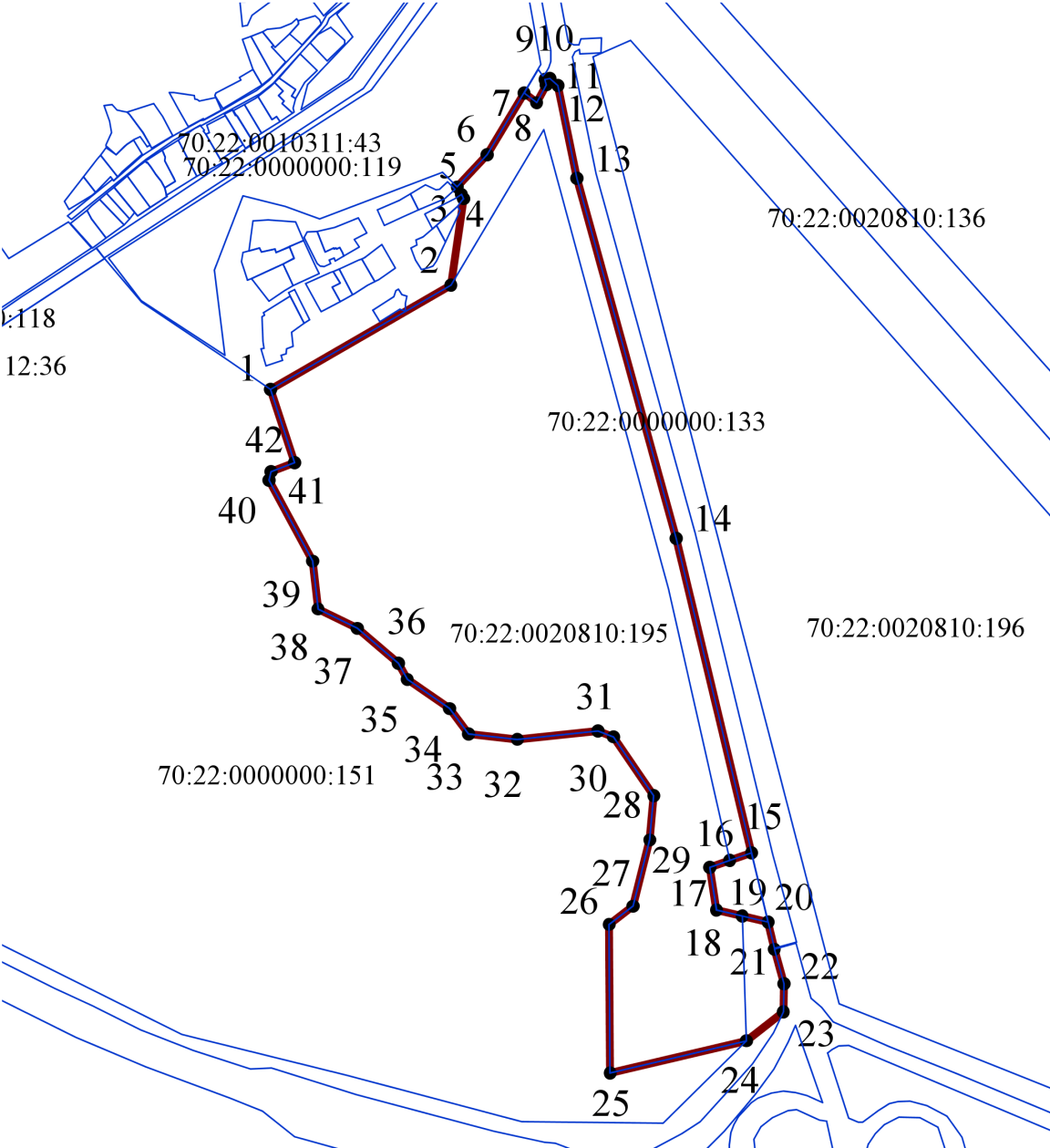 Приложение 2Площадь: 1 243 578 кв.мМасштаб 1:15000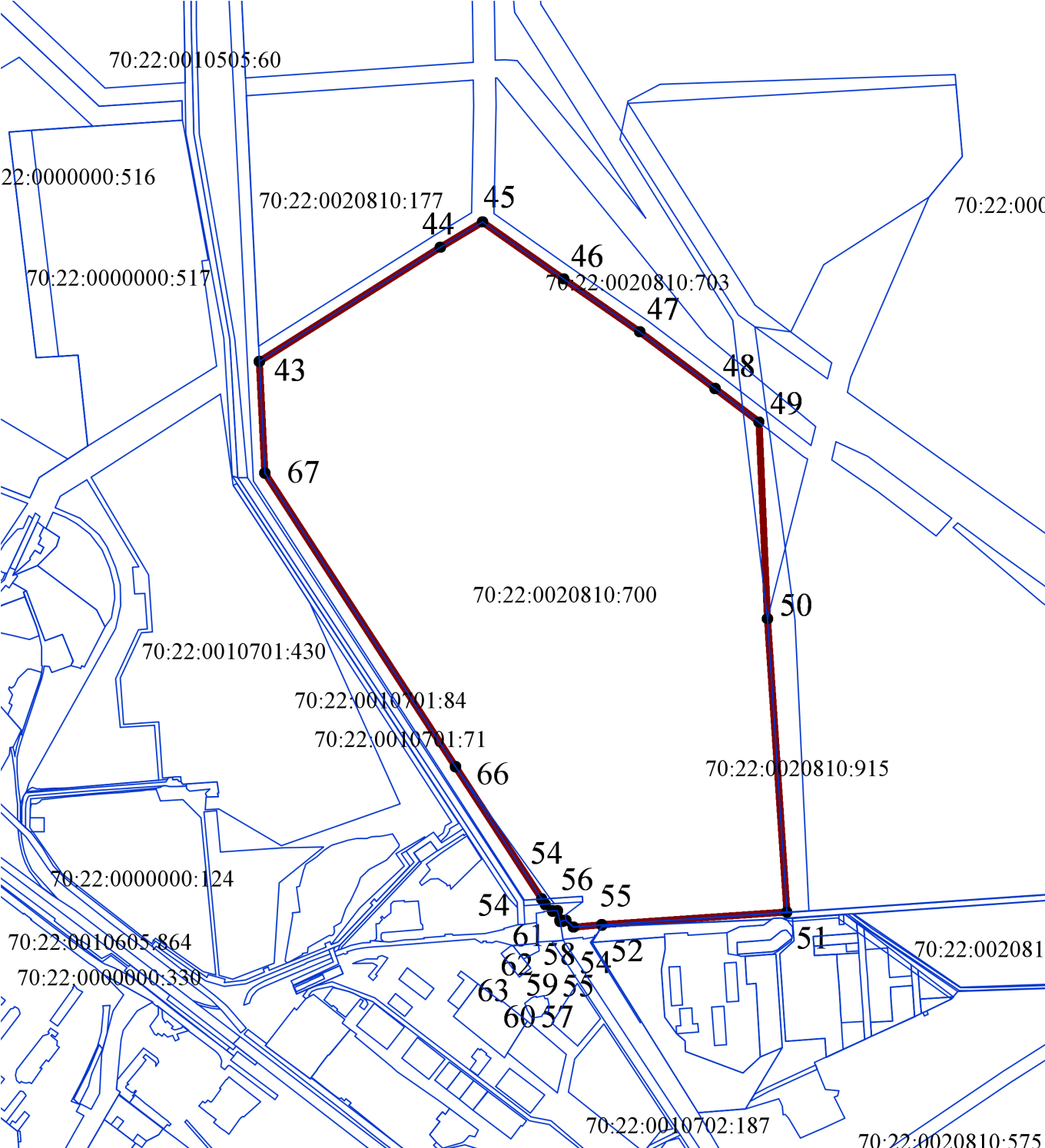 Полигон 3Площадь: 1 953 336 кв.мМасштаб 1:25000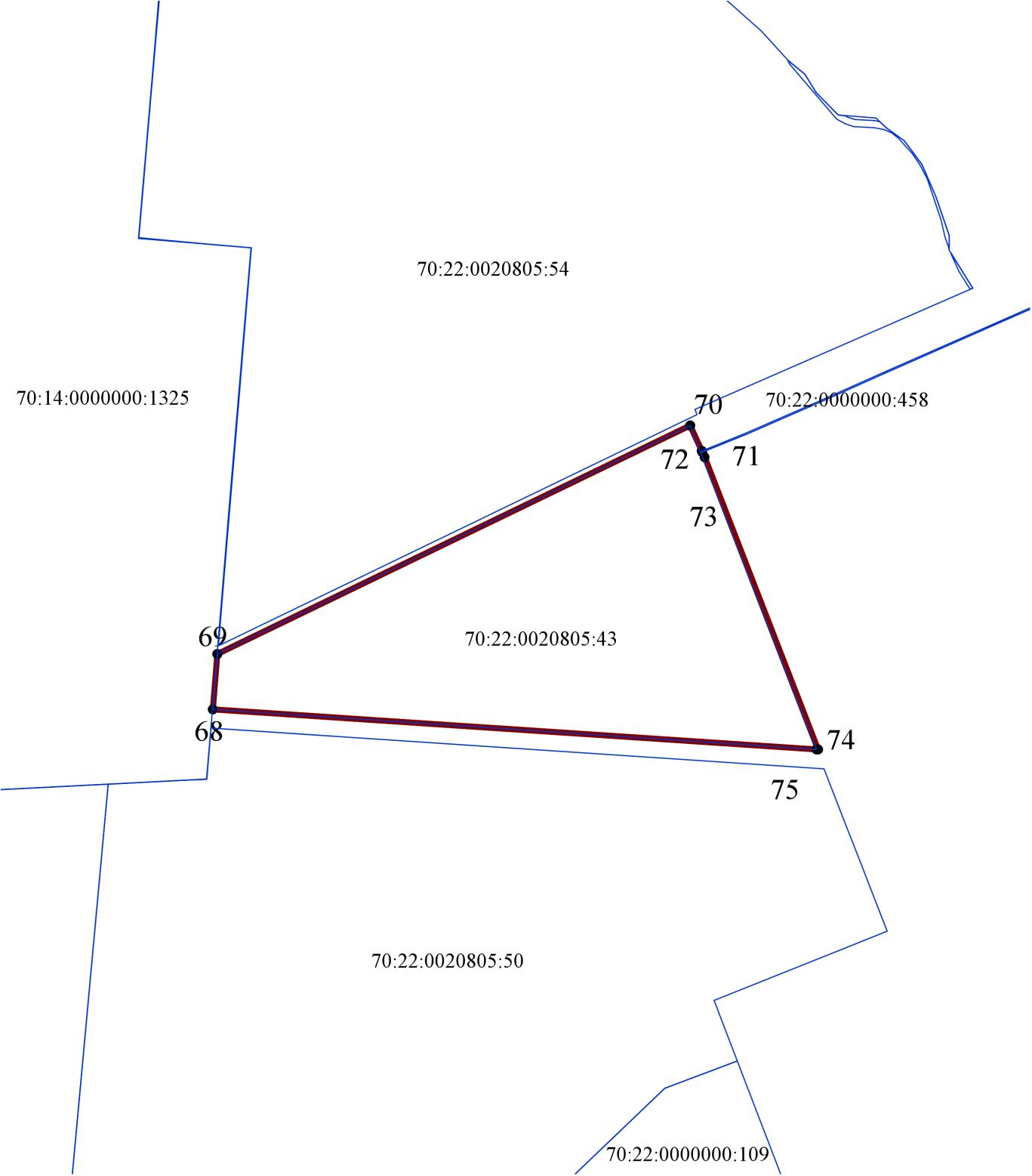 Полигон 4Площадь: 3 421 680 кв.мМасштаб 1:35000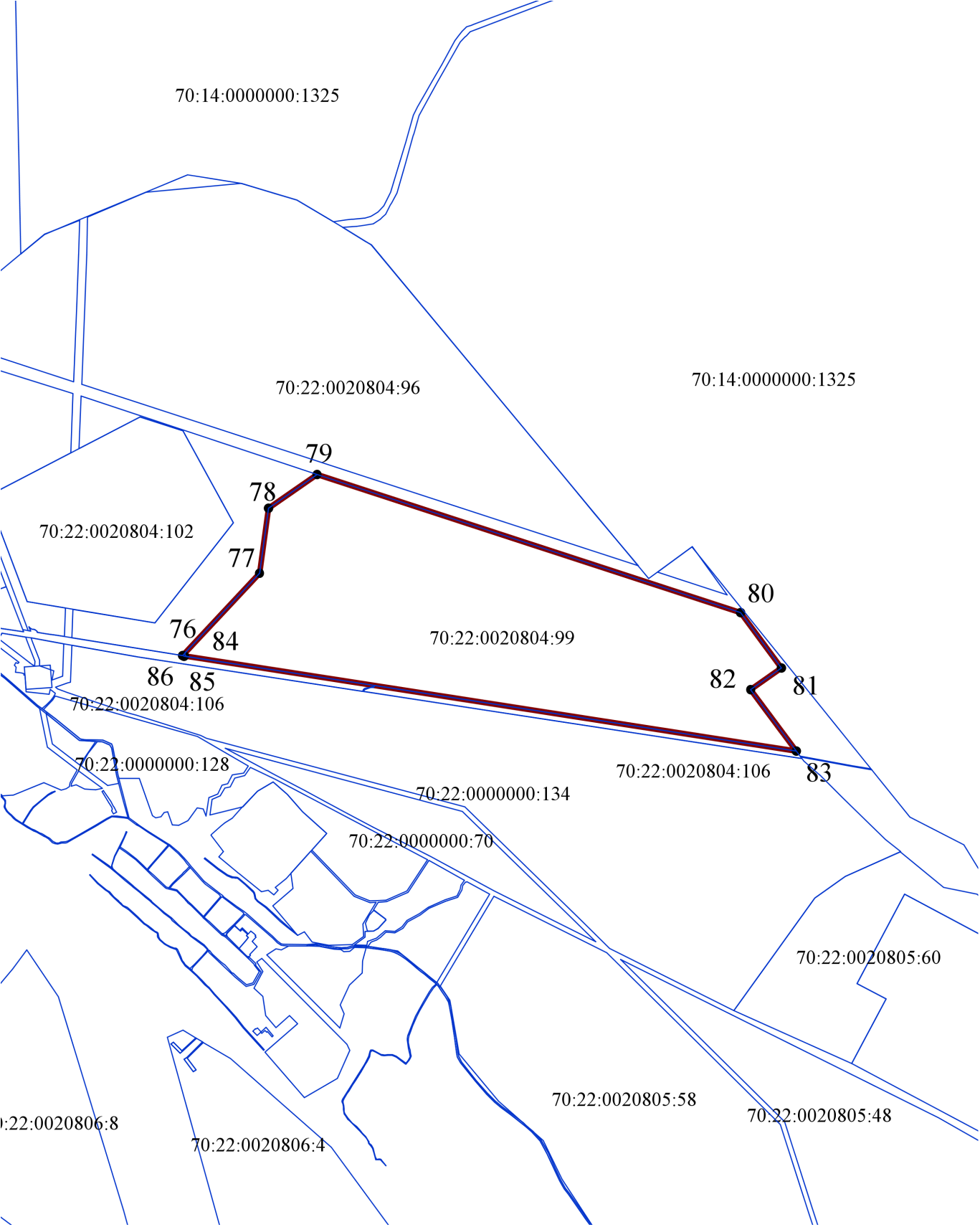 Полигон 5Площадь: 28 821 кв.мМасштаб 1:3000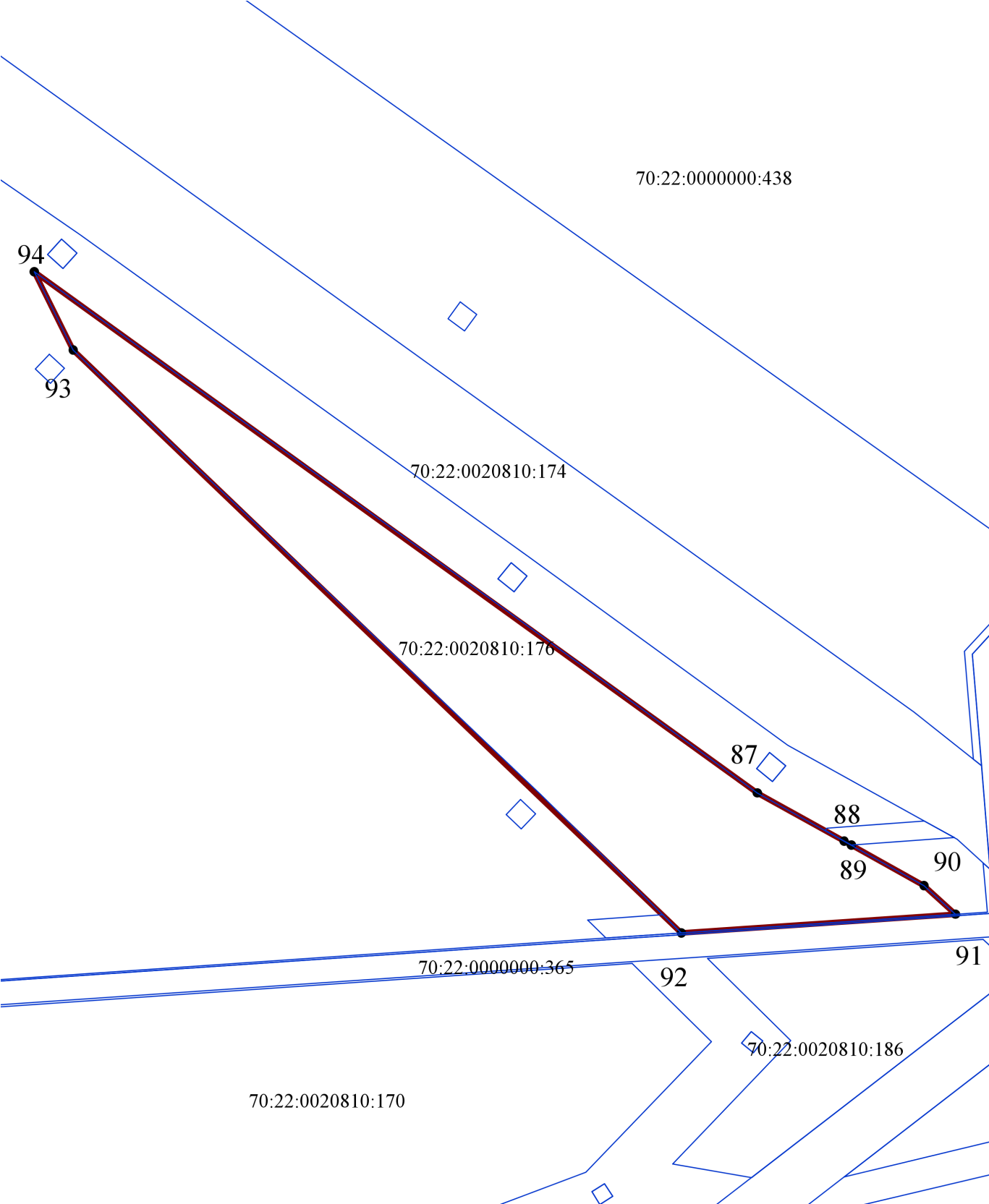 Полигон 6Площадь: 234 245 кв.мМасштаб 1:5000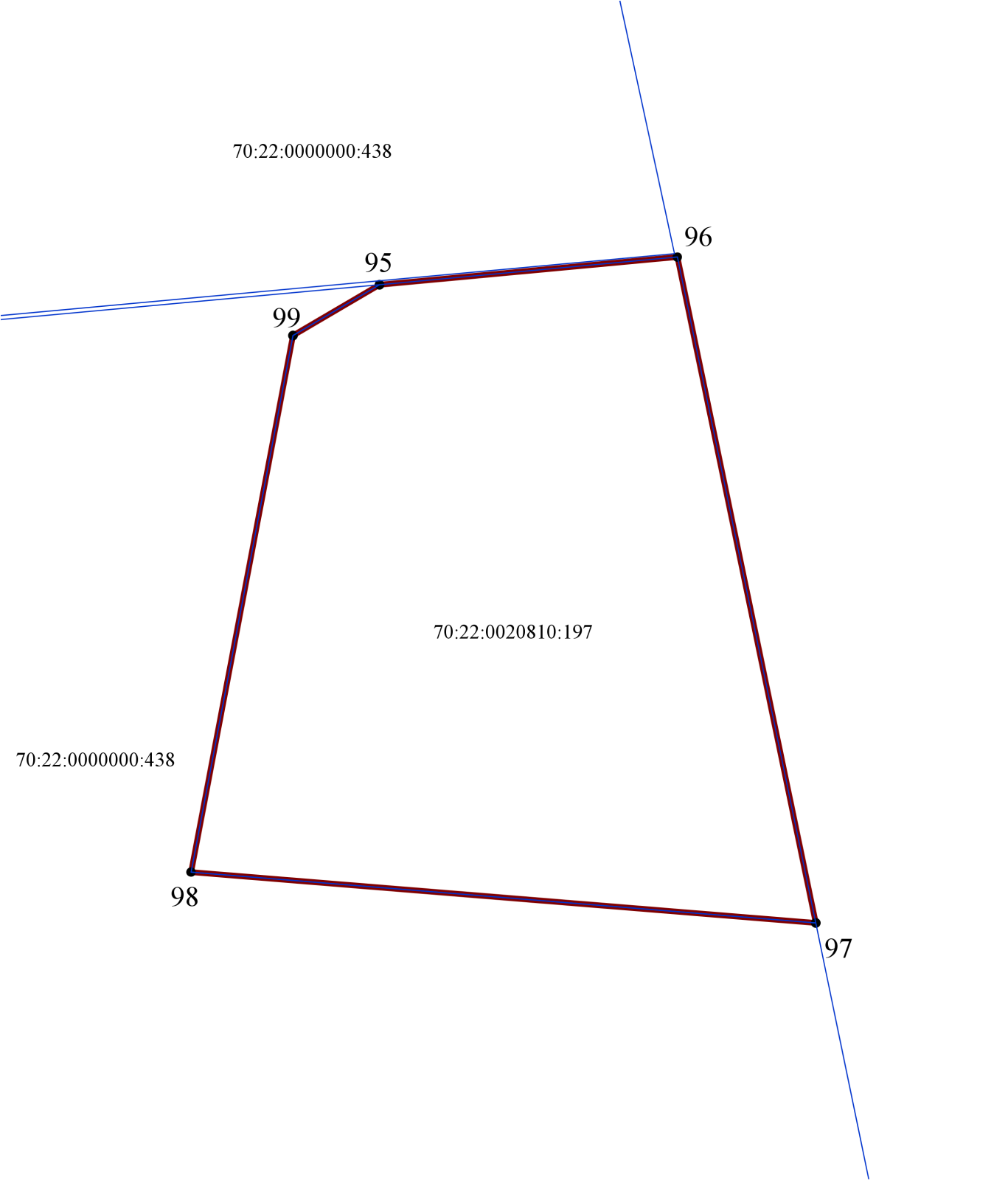 Полигон 7Площадь: 629 130 кв.мМасштаб 1:10000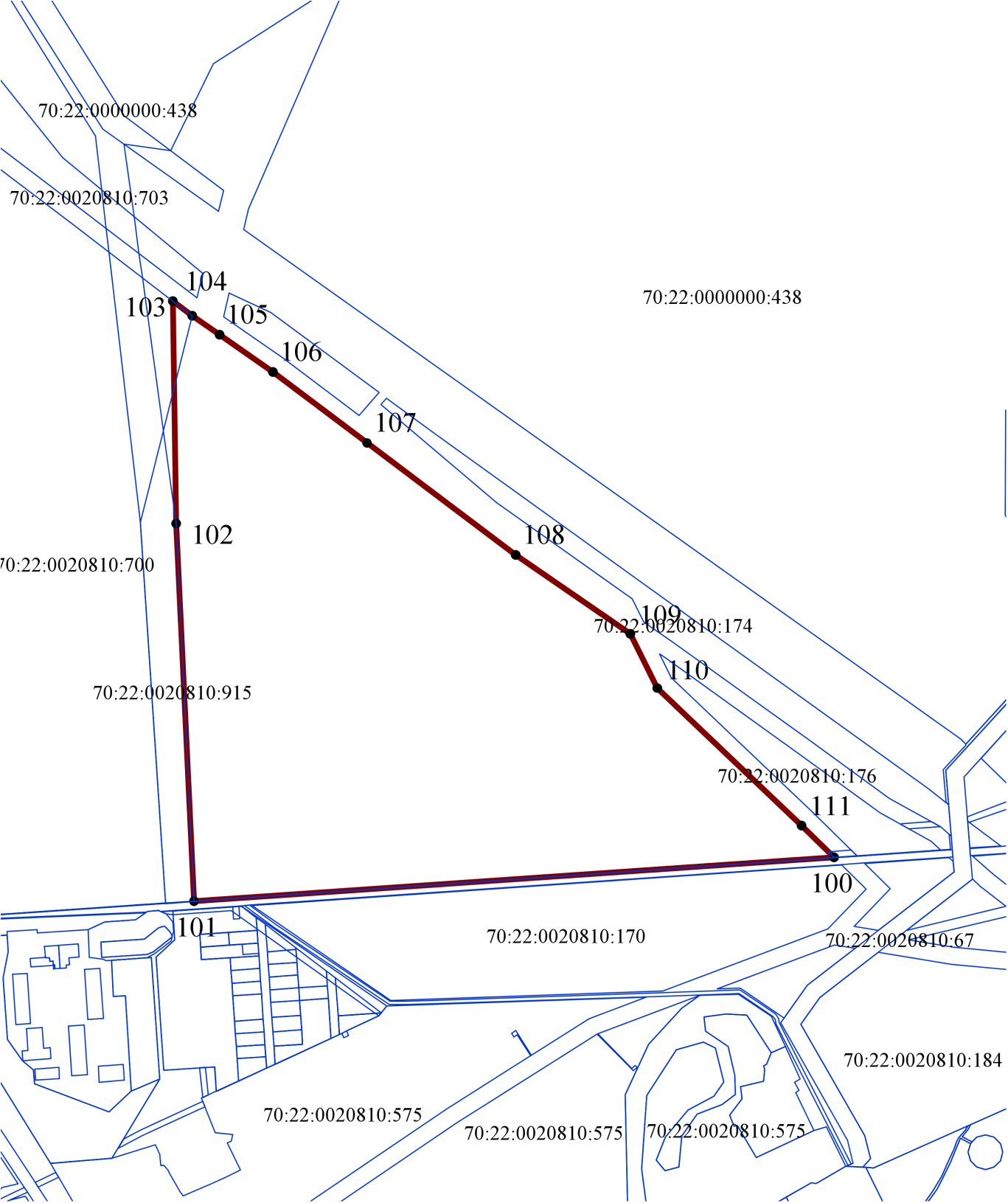 Полигон 8Площадь: 770 498 кв.мМасштаб 1:15000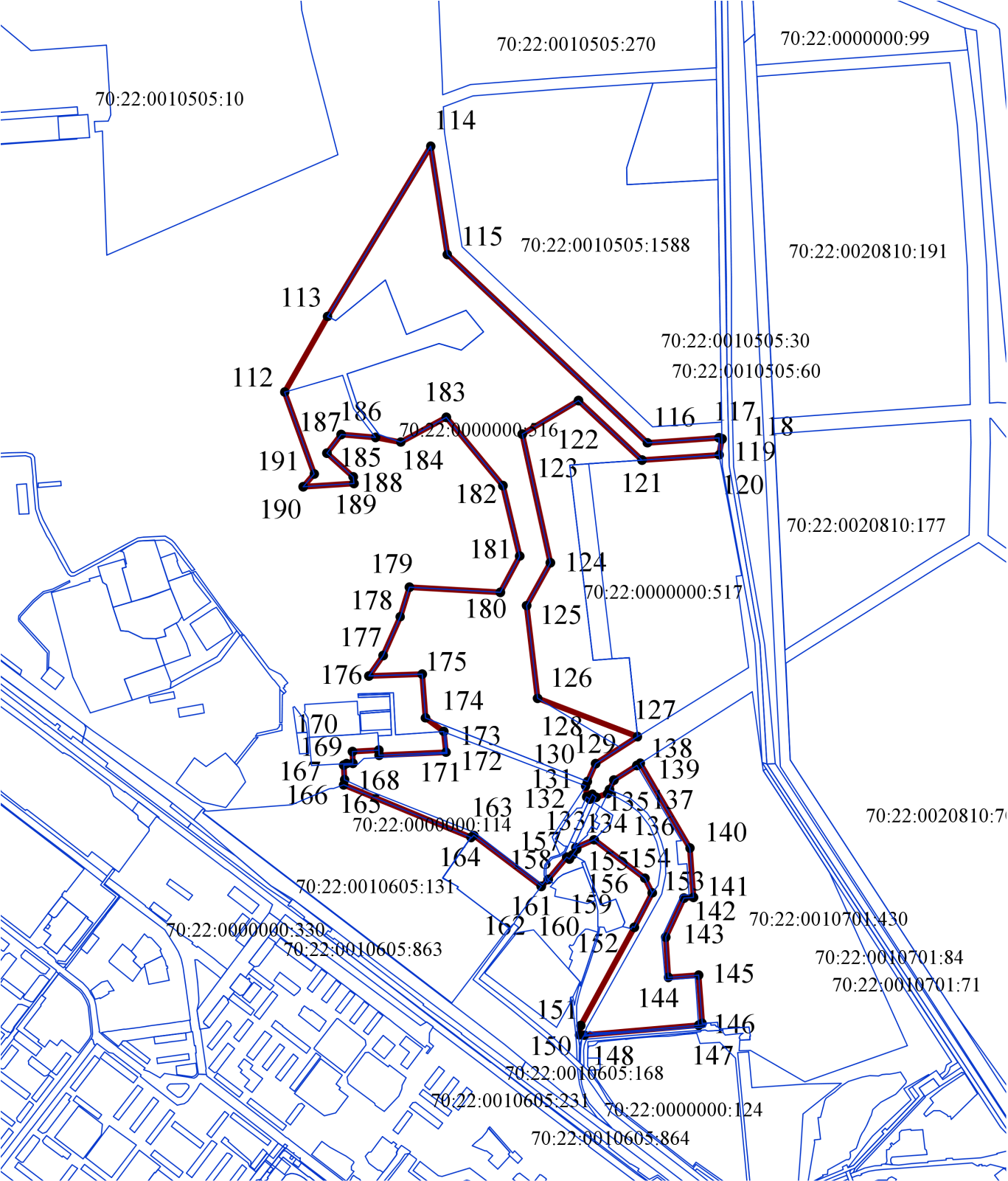 Полигон 9Площадь: 200 741 кв.мМасштаб 1:7000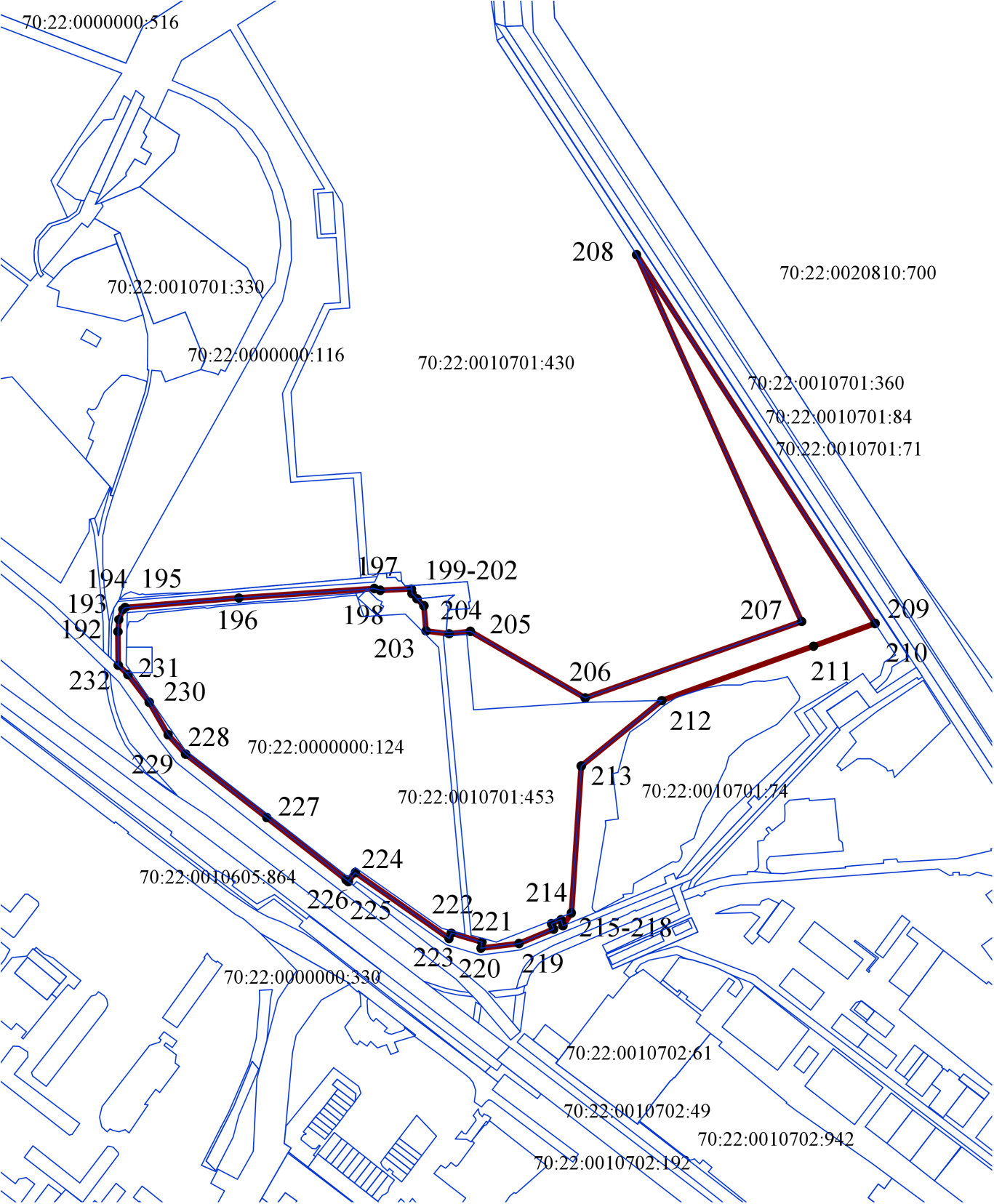 Полигон 10Площадь: 6 193 243 кв.мМасштаб 1:28000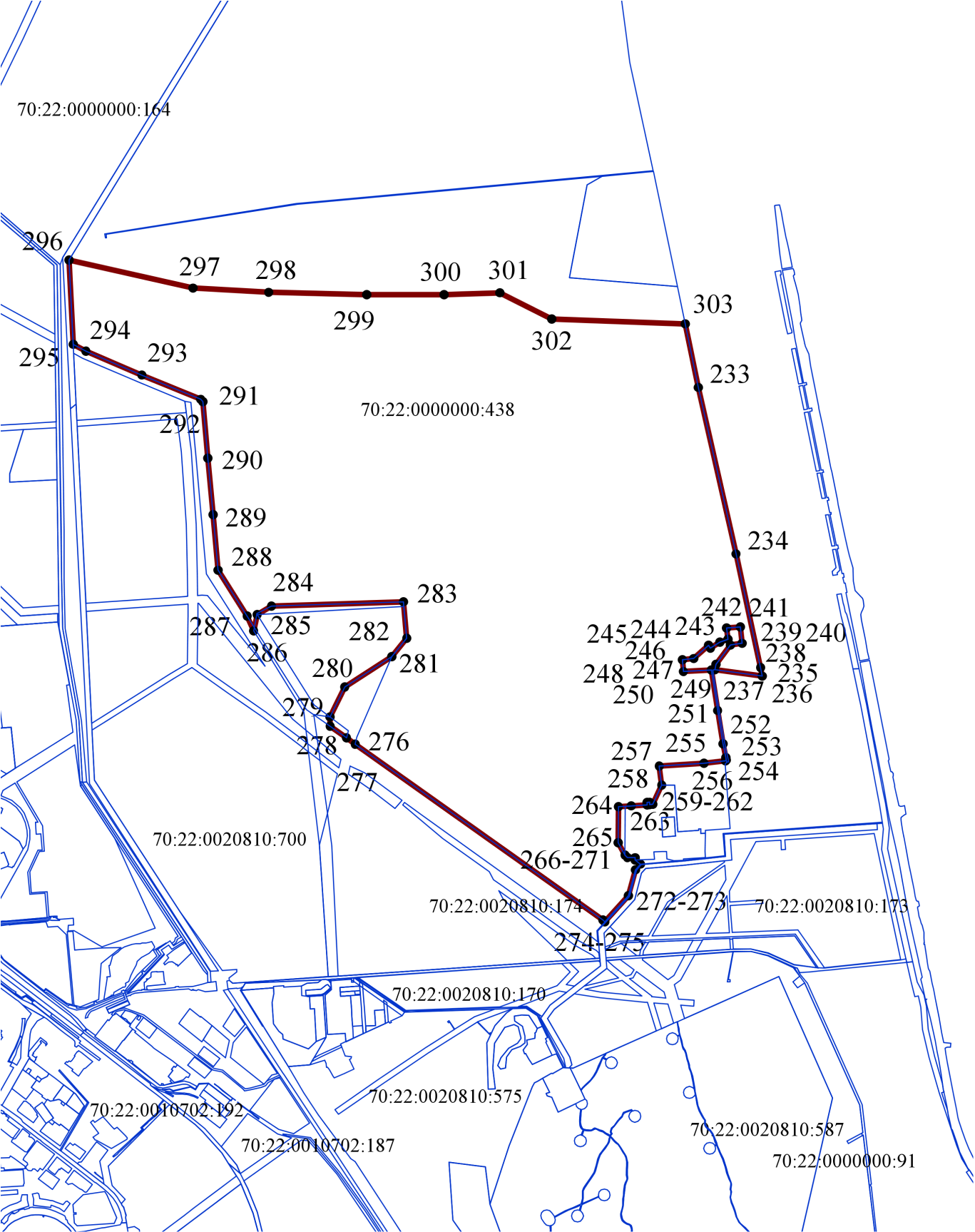 Полигон 11Площадь: 16 431 033 кв.мМасштаб 1:60000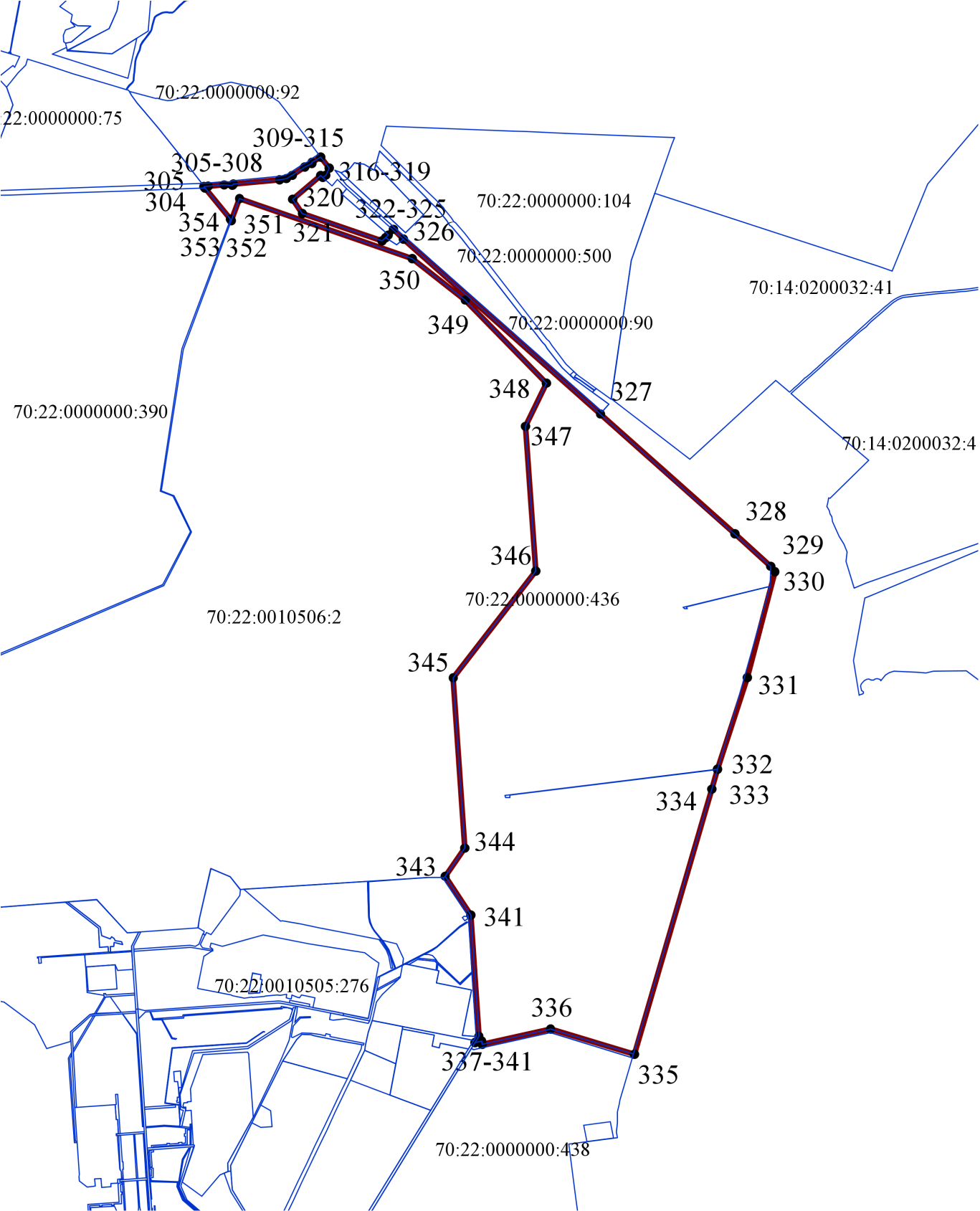 Полигон 12Площадь: 50 326 кв.мМасштаб 1:7000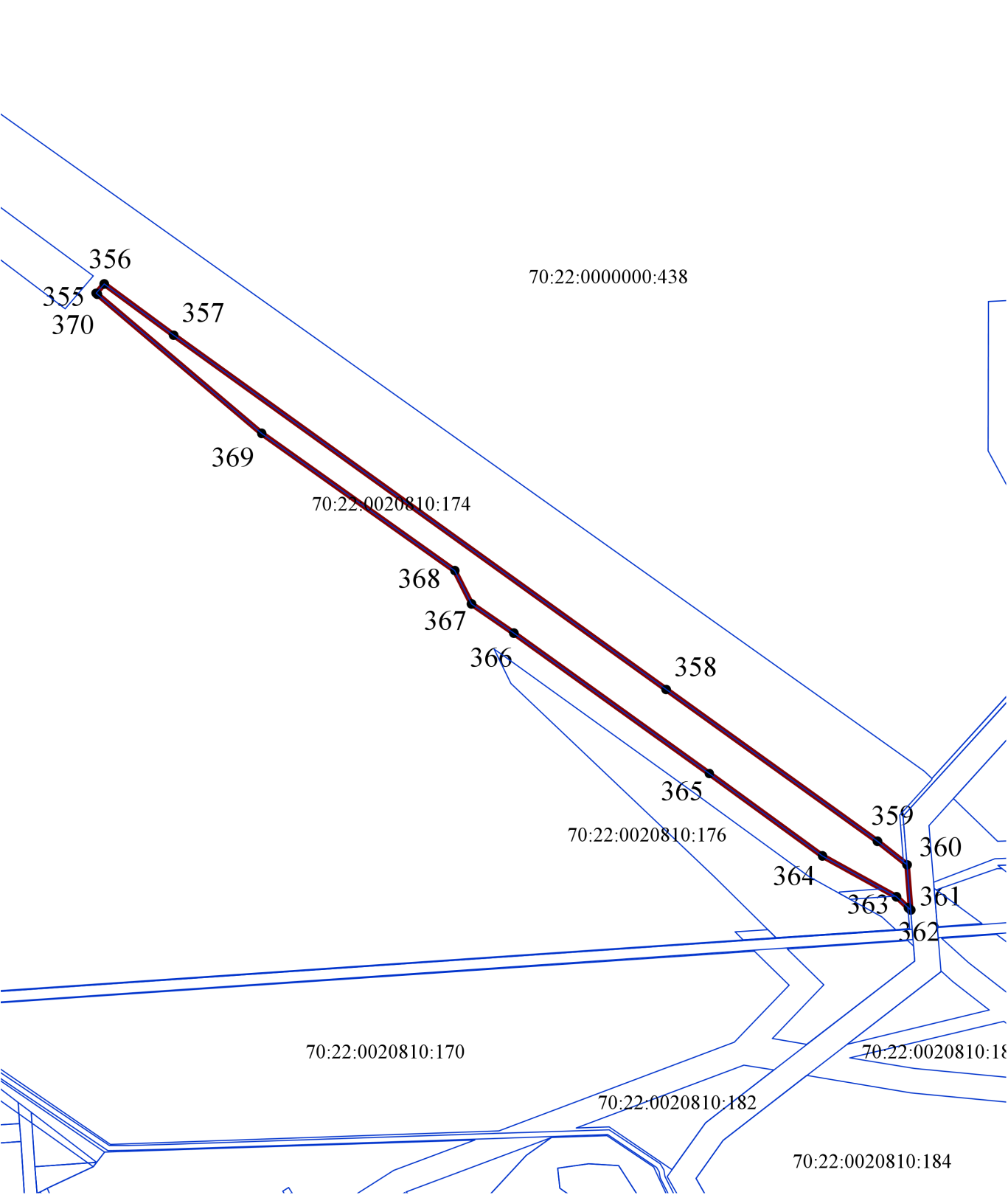 Полигон 13Площадь: 1 341 кв.мМасштаб 1:500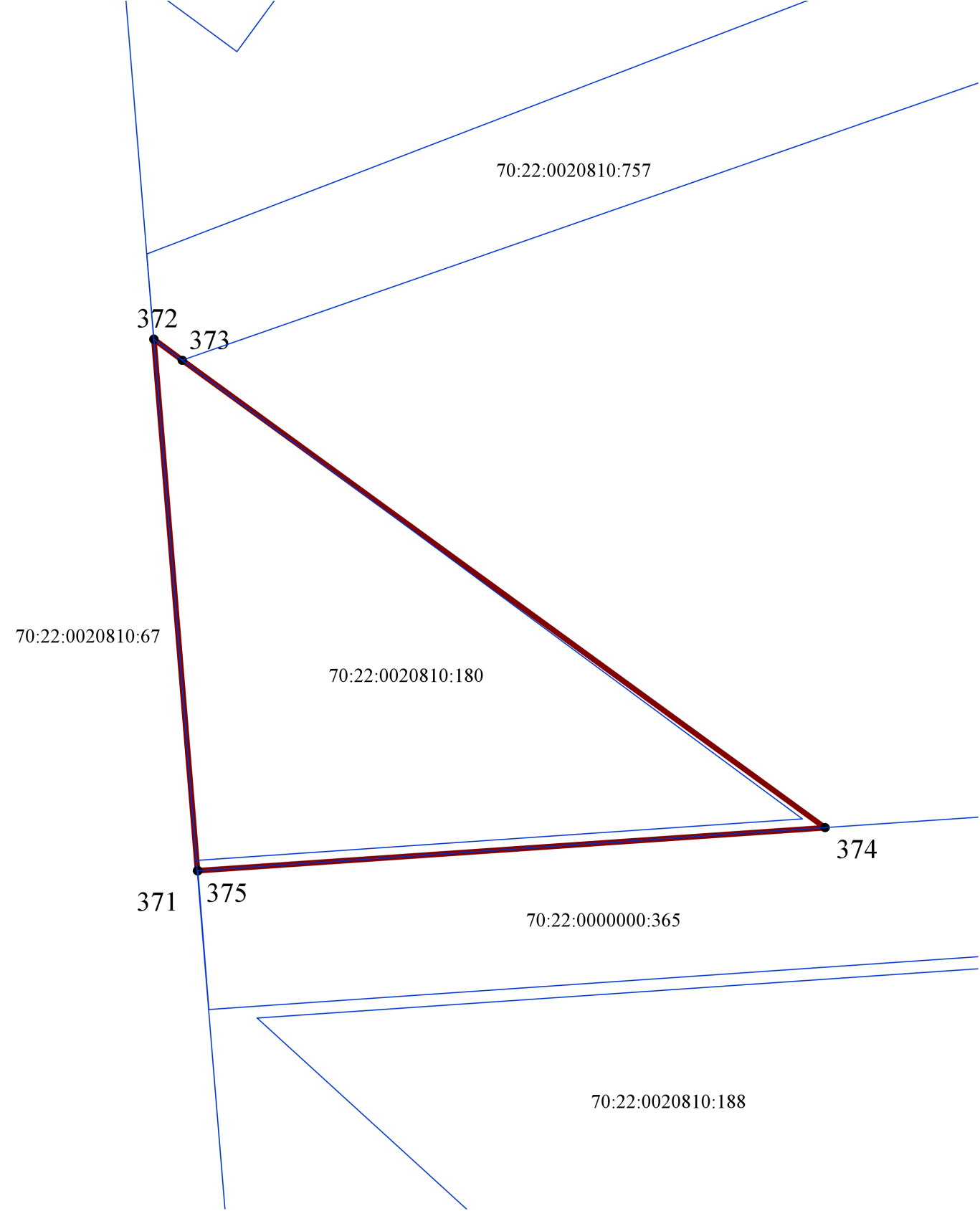 Используемые условные знаки и обозначения:Полигон 1Площадь: 331 654 кв.мМасштаб 1:10000Приложение 2Площадь: 1 243 578 кв.мМасштаб 1:15000Полигон 3Площадь: 1 953 336 кв.мМасштаб 1:25000Полигон 4Площадь: 3 421 680 кв.мМасштаб 1:35000Полигон 5Площадь: 28 821 кв.мМасштаб 1:3000Полигон 6Площадь: 234 245 кв.мМасштаб 1:5000Полигон 7Площадь: 629 130 кв.мМасштаб 1:10000Полигон 8Площадь: 770 498 кв.мМасштаб 1:15000Полигон 9Площадь: 200 741 кв.мМасштаб 1:7000Полигон 10Площадь: 6 193 243 кв.мМасштаб 1:28000Полигон 11Площадь: 16 431 033 кв.мМасштаб 1:60000Полигон 12Площадь: 50 326 кв.мМасштаб 1:7000Полигон 13Площадь: 1 341 кв.мМасштаб 1:500Используемые условные знаки и обозначения: